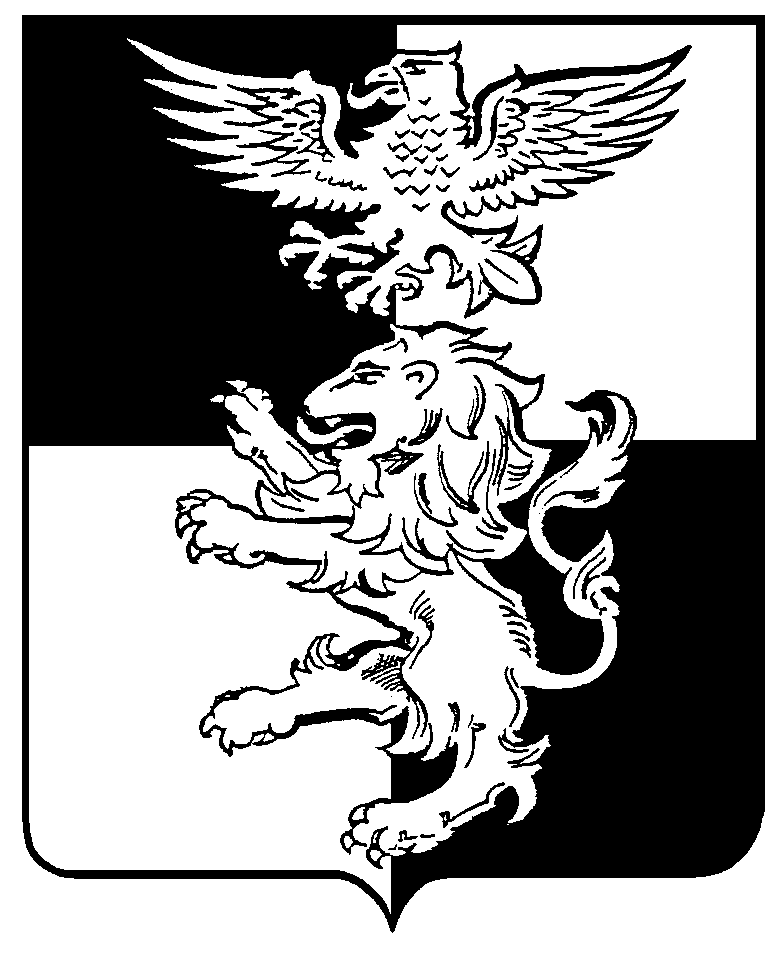 муниципальный район «Белгородский район» Белгородская область ЗЕМСКОЕ СОБРАНИЕ ДУБОВСКОГО СЕЛЬСКОГО ПОСЕЛЕНИЯСороковое заседание земского собрания четвертого созыва Р Е Ш Е Н И Е«14» июля 2022 года     			                                                   №240О материально-техническом обеспечении спортивных команд на территории Дубовского сельского поселенияВ соответствии с Федеральным законом от 06.10.2003 г. № 131-ФЗ «Об общих принципах местного самоуправления в Российской Федерации», Уставом Дубовского  сельского поселения муниципального района «Белгородский район» и в целях стимулирования и поддержки развития спортаземское собрание Дубовского сельского поселения   р е ш и л о:Возложить на администрацию Дубовского сельского поселения материально-техническое обеспечение спортивных команд на территории Дубовского сельского поселения:- приобретение спортивного оборудования и инвентаря;- приобретение спортивной формы;- расходы, предусмотренные регламентами положений о проведении спортивных соревнований.Обнародовать настоящее решение и разместить на официальном сайте органов местного самоуправления Дубовского сельского поселения муниципального района «Белгородский район» (www.admindubovoe.ru).       3. Контроль исполнения данного решения возложить на постоянную комиссию по вопросам местного самоуправления, социальной политике и общественной безопасности (Сафонов Н.В.).Глава Дубовского сельского поселения                                                                     И.В. Карьянова